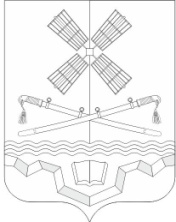 РОССИЙСКАЯ ФЕДЕРАЦИЯРОСТОВСКАЯ ОБЛАСТЬТАРАСОВСКИЙ РАЙОНМУНИЦИПАЛЬНОЕ ОБРАЗОВАНИЕ«ТАРАСОВСКОЕ СЕЛЬСКОЕ ПОСЕЛЕНИЕ»АДМИНИСТРАЦИЯ ТАРАСОВСКОГО СЕЛЬСКОГО ПОСЕЛЕНИЯПОСТАНОВЛЕНИЕ20.09.2023г. 	                                         № 157                                           ТарасовскийОб исключении наименования сооружения с кадастровым номером 61:37:0000000:1803, расположенного по адресу: Ростовская область, Тарасовский район, п. Тарасовский, ул. Степная, 42В соответствии с Градостроительным кодексом Российской Федерации, Федеральным законом Российской Федерации от 06.10.2003 № 131-ФЗ «Об общих принципах организации местного самоуправления в Российской Федерации», Правилами землепользования и застройки муниципального образования «Тарасовское сельское поселение», утвержденными решением Собрания депутатов Тарасовского района от 17.07.2018 № 155 (в ред. от 10.12.2020 № 348) (далее – Правила землепользования и застройки Тарасовского сельского поселения), Уставом муниципального образования «Тарасовское сельское поселение»,   ПОСТАНОВЛЯЮ:1. Исключить наименование сооружения с кадастровым номером 61:37:0000000:1803, расположенного по адресу: Ростовская область, Тарасовский район, п. Тарасовский, ул. Степная, 42.2.   Постановление вступает в силу со дня его официального обнародования.3.   Контроль за выполнением настоящего постановления оставляю за собой.И.о. главы АдминистрацииТарасовского сельского поселения                                                     А.П. Заикин